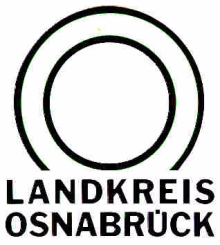 Landkreis Osnabrück	Sprechzeiten:	Der Landkreis im Internet:Am Schölerberg 1	Montag bis Freitag, 8.00 bis 13.00 Uhr.	http://www.lkos.de49082 Osnabrück	Donnerstag auch bis 17.30 Uhr.	Ansonsten nach VereinbarungKreisstraße 138 „Badberger Straße/Gehrder Straße“ wird nach vier Monaten Bauzeit wieder freigebenBersenbrück. Autofahrer aufgepasst: Nach viermonatiger Bauzeit wird in dieser Woche die Baustelle Badberger Straße/Gehrder Straße (Kreisstraße 138) wieder für den öffentlichen Verkehr freigegeben. In dieser Zeit wurde auf der fünf Kilometer langen Baustrecke die schadhafte Fahrbahn sowie punktuelle Schadstellen abgefräst und mit einer neuen Asphaltdecke versehen. Ebenfalls wurde der vorhandene Radweg einer Grundsanierung unterzogen und punktuell auf eine Breite von 2,30 Metern verbreitert. Im Zuge der Radweggrundsanierung wurden darüber hinaus vereinzelt Wurzelbrücken aus Beton eingebaut. Diese Wurzelbrücken sorgen dafür, dass der Baum an den Wurzeln nicht beschädigt wird. Aufgrund der kalten und nassen Temperaturen kann es in den letzten Tagen der Arbeiten zu einer leichten Verzögerung des Abschlusses kommen. Die noch fehlende Markierung wird dann im Frühjahr des nächsten Jahres aufgebracht. In Absprache mit dem Landkreis wird die K138 bis dahin von der Verkehrsbehörde der Samtgemeinde Bersenbrück mit der Beschilderung „Tempo 50“ sowie „Fahrbahnmarkierung fehlt“ ausgeschildert.Landkreis Osnabrück  Postfach 25 09  49015 OsnabrückDie LandrätinDie LandrätinAn dieRedaktionReferat für Assistenzund Kommunikation-Pressestelle-Datum:	5. Dezember 2023Zimmer-Nr.:	2061Auskunft erteilt:	Burkhard RiepenhoffDurchwahl:Referat für Assistenzund Kommunikation-Pressestelle-Datum:	5. Dezember 2023Zimmer-Nr.:	2061Auskunft erteilt:	Burkhard RiepenhoffDurchwahl:Pressemitteilung
Tel.: (05 41) 501-Fax: (05 41) 501-e-mail:20614420riepenhoffb@lkos.de